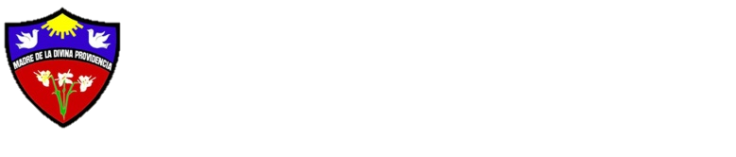            Colegio             Madre de la Divina Providencia                 Departamento de LenguajeCalendario AnualLecturas Complementarias 2019¿Por qué leer en la escuela? Quizás esté de más la pregunta, porque para muchos alumnos(as) el único lugar para asomarse a la literatura es el colegio. Leer Literatura es una experiencia estética y cognitiva de la que ningún ser humano debería ser privado, y mucho menos los niños y los jóvenes. Leemos porque la Literatura nos hace entender el mundo y sentirnos menos solos. Leemos porque, en definitiva, los humanos somos seres de relato. Cada lector construye sus caminos y herramientas se deja atrapar por un autor, un personaje, una temática, acepta o rechaza lo leído y así va haciéndose un lector selectivo.Los libros antes mencionados también los puede encontrar en formato PDF.Santiago, Marzo  2019.Curso                           8vo Básico                          8vo BásicoTEXTO MENSUALSINOPSISMES DE EVALUACIÓN“LA NOCHE DE LOS MUERTOS”Autor: Ricardo MariñoN° de Pág. 88Editorial :ALFAGUARAUn auto que se queda sin combustible. Un hombre que pide ayuda. Una casa, sus extraños habitantes y todo el misterio.Última semana de MARZO“EL CUADERNO DE MAYRA”Autor: Marco Antonio de la ParraN° de Pág.107Editorial: ALFAGUARAMayra es una adolescente, hija de padres separados. Su padre, un pintor depresivo, y su madre, una ejecutiva que ha rehecho su vida en pareja. La relación de Mayra con su hermana Dalia sufre un quiebre, ya que Dalia se involucra con su novio. Estas situaciones la llevan a autodestruirse. Finalmente, con el acercamiento de su padre y su familia, logra recuperarse y regresar a casa con renovadas ganas de vivir.Última semana de ABRIL“LA POROTA”Autor: Hernán del SolarN° de Pág. 120Editorial : ZIG- ZAGPorota despierta una mañana y se percata de que su muñeca regalona ha desaparecido. Comienza a buscarla y al mismo tiempo descubre un mundo que no conocía y que ahora se le muestra en toda su expresión.Última semana de MAYO“COLMILLO BLANCO”Autor: Jack LondonN° de Pág. 128Editorial :ALFAGUARA Colmillo Blanco, un animal nacido de una pena y un lobo, vive en Alaska donde aprende sobre la injusticia y de la crueldad humana.Última semana de JUNIOLECTURAS DIRIGIDASEN CLASESENTREGADAS POR PROFESORA PARA SU DESARROLLO DIRECTO DENTRO DE LA ASIGNATURA.JULIO“DECIR AMIGO”Autora: Elisa RoldánN° de Pág.160Editorial: ALFAGUARAValerie y Javier se quieren, pero pertenecen a dos barras distintas, el conflicto y una serie de aventuras detectivescas pondrás su amistad a prueba.Última semana de AGOSTOLECTURA SELECCIÓN INDIVIDUAL DE CARÁCTER LITERARIOEl libro debe ser inscrito con profesora. Debe indicar el nombre del texto, autor y editorial. ( Debe ser entre 150 a más páginas)Última semana de SEPTIEMBRE“LAS CHICAS DE ALAMBRE”Autor: Jordi Sierra i FabraN° de Pág. 224Editorial: ALFAGUARAJon Boix es un joven periodista que investiga el caso de Las Wire Girls o “Las chicas de alambre”  un célebre grupo de top models que recibieron este nombre debido a su extrema delgadez, Jon quiere aclarar la misteriosa desaparición de una de ellas, de quien no se tienen noticias desde hace diez años.Última semana de OCTUBRE“EL HOMBRE INVISIBLE”Autor: H.G.WellsN° de Pág. 248Editorial: ALFAGUARAGriffin es un misterioso sujeto que se instala en una posada del pueblito inglés de Iping. Su extraño aspecto, sus comportamientos poco convencionales y una serie de incidentes con los lugareños darán lugar a una aventura donde el poder, el terror y la fantasía plantean un verdadero dilema moral.Última semana de NOVIEMBRE